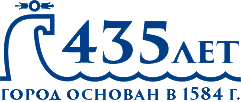 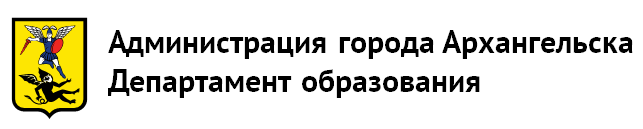 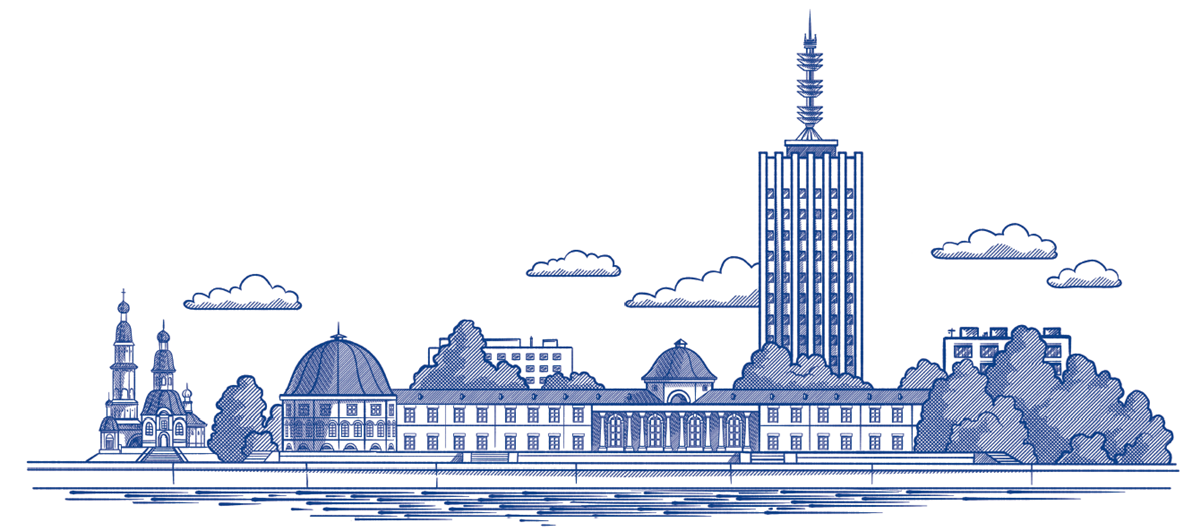 ПРОГРАММА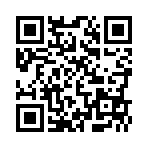 городской конференции руководящих и педагогических работников системы образования муниципального образования "Город Архангельск"ПЛЕНАРНОЕ ЗАСЕДАНИЕ"Сохраняем традиции, поддерживаем инновации"Дата проведения: 27 августа 2019 годаМесто проведения: МУК КЦ "Соломбала-Арт" (пр. Никольский, д. 29)Категория участников: руководители, заместители руководителей муниципальных образовательных организацийСЕКЦИОННЫЕ ЗАСЕДАНИЯ(9-20 сентября 2019 года)ДИСТАНЦИОННОЕ ГОЛОСОВАНИЕ(по итогам работы секционных заседаний в режиме on-line)СрокиМероприятиеОтветственные27.08.2019Пленарное заседание городской конференции руководящих и педагогических работников системы образования муниципального образования "Город Архангельск"департамент образования Администрациимуниципального образования "Город Архангельск"до 31.08.2019Проведение городских педагогических советов 
в образовательных организацияхруководители образовательных организаций09.09.2019- 20.09.2019Секционные заседания городской конференции руководящих и педагогических работников образовательных организаций системы образования муниципального образования "Город Архангельск"департамент образования Администрациимуниципального образования "Город Архангельск"04.10.2019Подведение итогов работы городской конференции руководящих и педагогических работников системы образования муниципального образования "Город Архангельск"департамент образования Администрациимуниципального образования "Город Архангельск"ВремяМероприятие10.00 – 10.55     Регистрация участников11.00 – 12.30  Пленарное заседаниеДата, время проведенияТематика секцииМесто проведенияМесто проведенияКатегория участниковРуководительсекцииОкружные ресурсные центры Октябрьского территориального округа 
МБДОУ Детский сад № 66, МБДОУ Детский сад № 178, МБОУ СШ № 11Окружные ресурсные центры Октябрьского территориального округа 
МБДОУ Детский сад № 66, МБДОУ Детский сад № 178, МБОУ СШ № 11Окружные ресурсные центры Октябрьского территориального округа 
МБДОУ Детский сад № 66, МБДОУ Детский сад № 178, МБОУ СШ № 11Окружные ресурсные центры Октябрьского территориального округа 
МБДОУ Детский сад № 66, МБДОУ Детский сад № 178, МБОУ СШ № 11Окружные ресурсные центры Октябрьского территориального округа 
МБДОУ Детский сад № 66, МБДОУ Детский сад № 178, МБОУ СШ № 11Окружные ресурсные центры Октябрьского территориального округа 
МБДОУ Детский сад № 66, МБДОУ Детский сад № 178, МБОУ СШ № 1109.09.201914.00Педагогический квест "Создание мотивирующего образовательного пространства"МБОУ СШ № 11пр. Советских Космонавтов, 
д. 153Заместители руководителей, учителя-предметники: учителя русского языка и литературы, учителя истории и обществознания, работники библиотекЗаместители руководителей, учителя-предметники: учителя русского языка и литературы, учителя истории и обществознания, работники библиотекФефилова Ю.С.Колыбина Н.В.Вохминова В.А.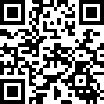 09.09.201914.00Педагогический квест "Создание мотивирующего образовательного пространства"МБОУ СШ № 23 имени 
А.С. Пушкинапр. Троицкий, д.162Классные руководителиКлассные руководителиФефилова Ю.С.Колыбина Н.В.Вохминова В.А.09.09.201914.00Педагогический квест "Создание мотивирующего образовательного пространства"МБДОУ 
Детский сад № 162ул. Садовая, д. 66, 
корп. 1Педагоги дошкольных образовательных организацийПедагоги дошкольных образовательных организацийФефилова Ю.С.Колыбина Н.В.Вохминова В.А.Окружные ресурсные центры территориального округа Варавино-ФакторияМБДОУ Детский сад № 172, МБОУ СШ № 28Окружные ресурсные центры территориального округа Варавино-ФакторияМБДОУ Детский сад № 172, МБОУ СШ № 28Окружные ресурсные центры территориального округа Варавино-ФакторияМБДОУ Детский сад № 172, МБОУ СШ № 28Окружные ресурсные центры территориального округа Варавино-ФакторияМБДОУ Детский сад № 172, МБОУ СШ № 28Окружные ресурсные центры территориального округа Варавино-ФакторияМБДОУ Детский сад № 172, МБОУ СШ № 28Окружные ресурсные центры территориального округа Варавино-ФакторияМБДОУ Детский сад № 172, МБОУ СШ № 2810.09.201914.00Педагогический навигатор "АРХ-волонтер: спешите делать добро!" (Волонтерское движение как ресурс развития социальной активности несовершеннолетних)ФГБОУ ВО СГМУ 
(г. Архангельск) Минздрава Россиипр. Троицкий, д. 5Заместители руководителей дошкольных образовательных организаций, общеобразовательных организаций, педагоги дошкольных образовательных организаций, общеобразовательных организаций, классные руководителиЗаместители руководителей дошкольных образовательных организаций, общеобразовательных организаций, педагоги дошкольных образовательных организаций, общеобразовательных организаций, классные руководителиКорельская И.В.Базанова С.О.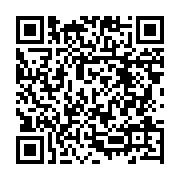 Окружные ресурсные центры территориального округа Майская горкаМБДОУ Детский сад № 10, МБОУ Гимназия № 25Окружные ресурсные центры территориального округа Майская горкаМБДОУ Детский сад № 10, МБОУ Гимназия № 25Окружные ресурсные центры территориального округа Майская горкаМБДОУ Детский сад № 10, МБОУ Гимназия № 25Окружные ресурсные центры территориального округа Майская горкаМБДОУ Детский сад № 10, МБОУ Гимназия № 25Окружные ресурсные центры территориального округа Майская горкаМБДОУ Детский сад № 10, МБОУ Гимназия № 25Окружные ресурсные центры территориального округа Майская горкаМБДОУ Детский сад № 10, МБОУ Гимназия № 2511.09.201910.00Открытый микрофон "Эффективный руководитель образовательной организации"ФГБУ Национальный парк "Кенозерский", наб. Северной Двины, д. 78Руководители, заместители руководителей дошкольных образовательных организацийРуководители, заместители руководителей дошкольных образовательных организацийЗаковырина Е.С.Меженный В.С.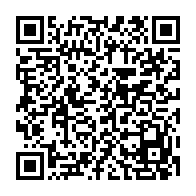 11.09.201913.00Открытый микрофон "Эффективный руководитель образовательной организации"ФГБУ Национальный парк "Кенозерский", наб. Северной Двины, д. 78Руководители, заместители руководителей общеобразовательных организацийРуководители, заместители руководителей общеобразовательных организацийЗаковырина Е.С.Меженный В.С.Окружные ресурсные центры Ломоносовского и Цигломенского территориальных округовМБДОУ Детский сад № 113, МБДОУ Детский сад № 118, МБОУ СШ № 36Окружные ресурсные центры Ломоносовского и Цигломенского территориальных округовМБДОУ Детский сад № 113, МБДОУ Детский сад № 118, МБОУ СШ № 36Окружные ресурсные центры Ломоносовского и Цигломенского территориальных округовМБДОУ Детский сад № 113, МБДОУ Детский сад № 118, МБОУ СШ № 36Окружные ресурсные центры Ломоносовского и Цигломенского территориальных округовМБДОУ Детский сад № 113, МБДОУ Детский сад № 118, МБОУ СШ № 36Окружные ресурсные центры Ломоносовского и Цигломенского территориальных округовМБДОУ Детский сад № 113, МБДОУ Детский сад № 118, МБОУ СШ № 36Окружные ресурсные центры Ломоносовского и Цигломенского территориальных округовМБДОУ Детский сад № 113, МБДОУ Детский сад № 118, МБОУ СШ № 3612.09.201910.00Педагогический марафон "Информационно-образовательная среда: педагогический потенциал"ГБПОУ "Архангельский педколледж"
ул. Смольный Буян, д. 5Педагоги дошкольных образовательных организацийПедагоги дошкольных образовательных организацийБубнова Ю.Г.Морозова В.В.Свидерская О.Д.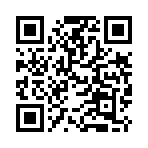 12.09.201914.00Педагогический марафон "Информационно-образовательная среда: педагогический потенциал"МБОУ СШ № 17ул. Воскресенская, д. 106, корп. 2Учителя предметники, учителя начальных классов, учителя географии Учителя предметники, учителя начальных классов, учителя географии Бубнова Ю.Г.Морозова В.В.Свидерская О.Д.Городской ресурсный центр по воспитанию и дополнительному образованиюМБУ ДО "СДДТ"Городской ресурсный центр по воспитанию и дополнительному образованиюМБУ ДО "СДДТ"Городской ресурсный центр по воспитанию и дополнительному образованиюМБУ ДО "СДДТ"Городской ресурсный центр по воспитанию и дополнительному образованиюМБУ ДО "СДДТ"Городской ресурсный центр по воспитанию и дополнительному образованиюМБУ ДО "СДДТ"Городской ресурсный центр по воспитанию и дополнительному образованиюМБУ ДО "СДДТ"13.09.201914.30Педагогический калейдоскоп "Дополнительное образование детей: современные векторы развития"АО ИООпр. Новгородский, д. 66Руководящие и педагогические работники общеобразовательных организаций, организаций дополнительного образования, в том числе педагоги, реализующие кадетский компонент, социально-педагогическую направленностьРуководящие и педагогические работники общеобразовательных организаций, организаций дополнительного образования, в том числе педагоги, реализующие кадетский компонент, социально-педагогическую направленностьГораль И.В.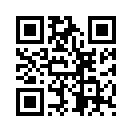 Окружные ресурсные центры Соломбальского территориального округаМБДОУ ЦРР – детский сад № 140, МБОУ СШ № 62Окружные ресурсные центры Соломбальского территориального округаМБДОУ ЦРР – детский сад № 140, МБОУ СШ № 62Окружные ресурсные центры Соломбальского территориального округаМБДОУ ЦРР – детский сад № 140, МБОУ СШ № 62Окружные ресурсные центры Соломбальского территориального округаМБДОУ ЦРР – детский сад № 140, МБОУ СШ № 62Окружные ресурсные центры Соломбальского территориального округаМБДОУ ЦРР – детский сад № 140, МБОУ СШ № 62Окружные ресурсные центры Соломбальского территориального округаМБДОУ ЦРР – детский сад № 140, МБОУ СШ № 6216.09.201914.00Педагогический марафон "Осуществление непрерывности проведения профориентационной работы через сетевое взаимодействие на всех возрастных этапах"ГБПОУ "Архангельский педколледж"ул. Смольный Буян, 
д. 5Заместители руководителей, педагоги дошкольных образовательных организаций, общеобразовательных организацийЗаместители руководителей, педагоги дошкольных образовательных организаций, общеобразовательных организацийАжгихина С.Ю.Сидорова Л.А.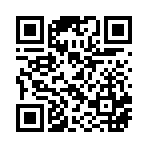 Окружные ресурсные центры Маймаксанского территориального округаМБДОУ Детский сад № 187, МБОУ СШ № 68Окружные ресурсные центры Маймаксанского территориального округаМБДОУ Детский сад № 187, МБОУ СШ № 68Окружные ресурсные центры Маймаксанского территориального округаМБДОУ Детский сад № 187, МБОУ СШ № 68Окружные ресурсные центры Маймаксанского территориального округаМБДОУ Детский сад № 187, МБОУ СШ № 68Окружные ресурсные центры Маймаксанского территориального округаМБДОУ Детский сад № 187, МБОУ СШ № 68Окружные ресурсные центры Маймаксанского территориального округаМБДОУ Детский сад № 187, МБОУ СШ № 6817.09.201914.00Панорама успешных практик "Роль образовательной организации в экологическом просвещении населения"Визит-центр "Русская Арктика" САФУ имени 
М.В. Ломоносованаб. Северной Двины, д. 17Педагоги, реализующие естественнонаучную направленность, учителя математики, учителя физики, учителя начальных классов, педагоги дошкольных образовательных организацийПедагоги, реализующие естественнонаучную направленность, учителя математики, учителя физики, учителя начальных классов, педагоги дошкольных образовательных организацийХмелева Г.Ю.Журавлева Н.Л.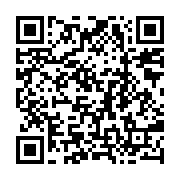 Окружные ресурсные центра Исакогорского территориального округаМБДОУ Детский сад № 100, МБОУ СШ № 34Окружные ресурсные центра Исакогорского территориального округаМБДОУ Детский сад № 100, МБОУ СШ № 34Окружные ресурсные центра Исакогорского территориального округаМБДОУ Детский сад № 100, МБОУ СШ № 34Окружные ресурсные центра Исакогорского территориального округаМБДОУ Детский сад № 100, МБОУ СШ № 34Окружные ресурсные центра Исакогорского территориального округаМБДОУ Детский сад № 100, МБОУ СШ № 34Окружные ресурсные центра Исакогорского территориального округаМБДОУ Детский сад № 100, МБОУ СШ № 3418.09.201914.30Обмен опытом "Педагог как руководитель детского коллектива"МБОУ СШ № 11пр. Советских Космонавтов, 
д. 153Педагоги дошкольных образовательных организаций, общеобразовательных организацийПедагоги дошкольных образовательных организаций, общеобразовательных организацийПавельева Н.С.Полякова Е.В.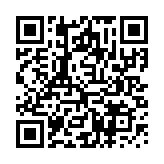 Окружные ресурсные центры Северного территориального округаМБДОУ Детский сад № 94, МБОУ СШ № 37Окружные ресурсные центры Северного территориального округаМБДОУ Детский сад № 94, МБОУ СШ № 37Окружные ресурсные центры Северного территориального округаМБДОУ Детский сад № 94, МБОУ СШ № 37Окружные ресурсные центры Северного территориального округаМБДОУ Детский сад № 94, МБОУ СШ № 37Окружные ресурсные центры Северного территориального округаМБДОУ Детский сад № 94, МБОУ СШ № 37Окружные ресурсные центры Северного территориального округаМБДОУ Детский сад № 94, МБОУ СШ № 3719.09.201914.00Педагогическая трибуна "Создание инклюзивной образовательной среды"МБОУ СШ № 14пр. Троицкий, 
д. 130Учителя-логопеды, педагоги-психологи, педагоги и специалисты сопровождения дошкольных образовательных организаций, общеобразовательных организацийУчителя-логопеды, педагоги-психологи, педагоги и специалисты сопровождения дошкольных образовательных организаций, общеобразовательных организацийПетрова Ю.А. Козяр С.В.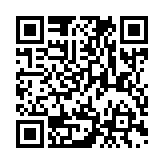 Сроки проведенияАдрес Интернет-ресурсаОтветственныйСсылка на голосование09.09.2019- 19.09.2019http://www.leda29.ru/Орлова И.В.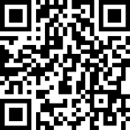 